АДМИНИСТРАЦИЯСалбинского  сельсовета  Ермаковского  района  Красноярского  края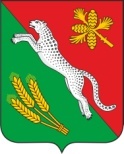 ________________________________________________________________662831, Красноярский край, Ермаковский район село Салба ул. Центральная д. 18, тел. 8 (39138) 34-4-19, 34-4-23ПОСТАНОВЛЕНИЕ10.01.2023 г.  							№  9 - ПОб обеспечении безопасности людей на водных объектах в летний период 2023 года на территории Салбинского  сельсовета Ермаковского  района.	 В целях обеспечения безопасности людей на водных объектах в летний период 2020 года, на основании Федерального закона от 06 октября  2003 года № 131-ФЗ «Об общих принципах организации местного самоуправления в Российской Федерации», руководствуясь Уставом Салбинского  сельсовета, Постановляю: 1. Утвердить План мероприятий по обеспечению безопасности людей на водных объектах в летний период  с 01 июня 2023 г. по 31 августа 2023 года на территории Салбинского  сельсовета  (приложение).2. Организовать и провести мероприятия по пропаганде мер безопасности населения на водных объектах с использованием средств информации.3. Рекомендовать директору  МБОУ «Салбинская  СОШ»  и директору  филиала  МБУК ЕЦКС «Дом культуры» с. Салба организовать  профилактические мероприятия по обучению детей правилам безопасного поведения на водных объектах.4. Настоящее постановление подлежит обязательному опубликованию (обнародованию).5. Контроль за исполнением постановления  оставляю за собой.
     Глава  Салбинского  сельсовета					Г.В.  ШпенёваПриложение № 1
    к Постановлению администрации
Салбинского  сельсовета
    от 10.01.2023 года № 9 - П


ПЛАН
мероприятий по обеспечению безопасности людей на водных объектах в летний период с 01 июня 2023 г. по 31 августа 2023года на территории Салбинского  сельсоветаПриложение к Плану мероприятий по обеспечению безопасности людей на водных объектах в летний период  
ПАМЯТКА
«Меры безопасности на водных объектах в летний период»Каждому человеку следует помнить, что купаться в неизвестных водоемах и необследованных местах  опасно!- Место купания должно иметь пологое, песчаное, свободное от растений и ила дно, без резких обрывов вблизи берега;-  умеющие хорошо плавать и нырять должны убедиться в том, что в воде и, тем более, близко у берега нет затонувших деревьев, старых свай, коряг, острых камней (как на глубине, так и у поверхности воды)- в зоне купания, особенно на реках, не должно быть сильного течения, водоворотов, холодных подводных ключей, которые могут привести к судорогам в ногах и руках.
      Внимание! На необорудованных местах отдыха на водных объектах имеются затонувшие деревья, старые сваи, коряги, острые камни, каменные гряды и отдельные валуны, часто скрытые небольшим слоем воды и находящиеся в самых неожиданных местах, в том числе и далеко от берега.Одной из самых серьезных угроз для жизни людей является купание в состоянии алкогольного опьянения.Распитие напитков в общественных местах наказывается в соответствии со ст.20.20 КоАП РФ, появление в общественных местах в состоянии алкогольного опьянения наказывается в соответствии со ст. 20.21 Ко АП РФ.Всем гражданам, отдыхающим у водных объектов, необходимо соблюдать основные правила поведения. На пляжах и в других местах отдыха купающимся на водоемах запрещается:
- купаться в местах, где выставлены щиты (аншлаги) с предупреждающими и  запрещающими знаками и надписями, заплывать за буйки, обозначающие границы плавания и санитарную зону водохранилищ;- подплывать к моторным, парусным, весельным лодкам и другим плавательным средствам;
- прыгать в воду с катеров, лодок, причалов, а также сооружений, не приспособленных для этих целей;- загрязнять и засорять водоемы и берега;- распивать спиртные напитки, купаться в состоянии алкогольного и наркотического опьянения;- приводить и  купать собак и других животных в места отдыха людей на водных объектах;- оставлять на берегу мусор;- подавать сигналы  ложной тревоги;- играть с мячом и в другие спортивные игры в не отведенных для этой цели местах,- не допускать действия, связанные с нырянием и захватом купающихся;- ловить рыбу в местах купания;- заезжать на территорию отдыха людей на водных объектах на всех видах автотранспорта.

Строго запрещается использовать в зонах купания маломерные суда (в том числе, водные мотоциклы).Обучение людей плаванию должно проходить в специально отведенных местах под руководством квалифицированного инструктора. При групповом обучении численность группы не должна превышать 10 человек. За группой должны наблюдать спасатель и медицинский работник. Каждый гражданин обязан оказывать посильную помощь людям, терпящим бедствие на воде. Особое внимание взрослые должны уделять детям во время отдыха на водоеме!
Взрослые обязаны не допускать купания детей в непроверенных и неустановленных местах, плавания на неприспособленных для этого средствах, игр и шалостей в воде и других нарушений правил безопасности на воде. Купание детей, особенно - малолетних, проводится под непрерывным контролем взрослых. В детских оздоровительных лагерях и других детских учреждениях, расположенных у водоемов, участок для купания детей (пляж) должен выбираться по возможности у пологого песчаного берега без обрывов до глубины 2-х метров.
     На пляжах детского учреждения оборудуются участки для обучения плаванию детей дошкольного и младшего школьного возраста глубиной не более 0,7 метра, а также для детей старшего возраста - глубиной не более 1,2 метра. Дети, не умеющие плавать, должны купаться отдельно. В местах глубиной до 2 метров разрешается купаться детям в возрасте 12 лет и старше, умеющим хорошо плавать.
     Купание детей разрешается проводить группами не более 10 человек и продолжительностью не более 10 минут. Ответственность за безопасность детей возлагается на инструктора по плаванию. Во время купания детей на участке запрещается:- купание и нахождение посторонних лиц;- катание на лодках и катерах на акватории пляжа;- проводить игры и спортивные мероприятия.№Наименование мероприятийВремя выполненияВремя выполненияИсполнитель1. Мероприятия по пропаганде мер безопасности населения
на водных объектах в летний период1. Мероприятия по пропаганде мер безопасности населения
на водных объектах в летний период1. Мероприятия по пропаганде мер безопасности населения
на водных объектах в летний период1. Мероприятия по пропаганде мер безопасности населения
на водных объектах в летний период1. Мероприятия по пропаганде мер безопасности населения
на водных объектах в летний период1.1.Обнародование памятки «Меры безопасности на водных объектах в летний период» (приложение к плану)период купального сезонаАдминистрация  сельсоветаАдминистрация  сельсовета1.2.Организация информирования учащихся школы и посетителей учреждений культуры о мерах безопасности на водных объектах в летний периодиюньДиректор школы, директор ДК (по согласованию)
Директор школы, директор ДК (по согласованию)
1.3.Информирование неработающего населения о мерах безопасности на водных объектах в летний периодпериод купального сезонаАдминистрация  сельсоветаАдминистрация  сельсовета1.4.Разъяснительная работа по вопросам обеспечения безопасности на водных объектах в летнее время с жителями села период купального сезонаАдминистрация  сельсоветаАдминистрация  сельсовета2. Мероприятия по организации содержания мест массового отдыха населения2. Мероприятия по организации содержания мест массового отдыха населения2. Мероприятия по организации содержания мест массового отдыха населения2. Мероприятия по организации содержания мест массового отдыха населения2. Мероприятия по организации содержания мест массового отдыха населения2.1.Выполнение работ по содержанию и благоустройству мест массового отдыха населения у водных объектов (уборка мусора, скашивание травы)период купального сезонапериод купального сезонаАдминистрация  сельсовета2.3.Контроль за соблюдением чистоты, правопорядка и  надлежащего использования мест отдыха  гражданами.В период плановых проверокВ период плановых проверокУчастковый (по согласованию)